Zarządzenie nr 9Rektora Zachodniopomorskiego Uniwersytetu Technologicznego w Szczecinie
z dnia 16 stycznia 2020 r.w sprawie wprowadzenia procedury „Zasady prowadzenia hospitacji” 
w Zachodniopomorskim Uniwersytecie Technologicznym w SzczecinieNa podstawie art. 23 ustawy z dnia 20 lipca 2018 r. Prawo o szkolnictwie wyższym i nauce 
(Dz. U. poz. 1668, późn. zm.), zarządza się co następuje:Wprowadza się procedurę „Zasady prowadzenia hospitacji”, która stanowi załącznik do niniejszego zarządzenia. Proces hospitacji stanowi integralną część wewnętrznego systemu zapewniania jakości kształcenia ZUT.Traci moc zarządzenie nr 23 Rektora ZUT z dnia 21 marca 2018 r. w sprawie wdrożenia procedury „Zasady prowadzenia hospitacji” w Zachodniopomorskim Uniwersytecie Technologicznym w Szczecinie.Zarządzenie wchodzi w życie z dniem podpisania.Rektor
dr hab. inż. Jacek Wróbel, prof. ZUT Załącznik do zarządzenia nr 9 Rektora ZUT z dnia 16 stycznia 2020 r.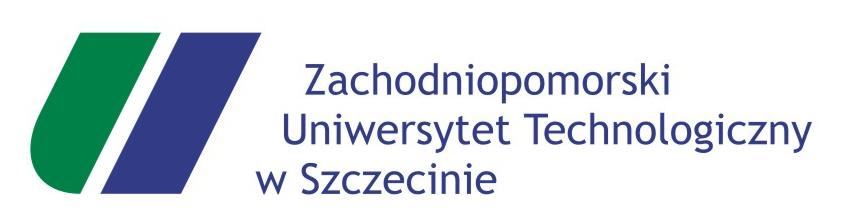 ZASADY PROWADZENIA HOSPITACJISpis treści	stronaCelCelem procedury jest określenie sposobu postępowania i zakresu przeprowadzania hospitacji zajęć dydaktycznych jako instrumentu oceny jakości procesu dydaktycznego, stymulującego rozwój kwalifikacji zawodowych nauczycieli i eliminowanie błędów merytorycznych i metodycznych.Przedmiot i zakres proceduryPrzedmiotem hospitacji jest obserwacja i analiza procesu nauczania oraz sposobu, form i metod prowadzenia zajęć przez nauczycieli akademickich. Zakres procedury: ocena pracy nauczycieli akademickich Uczelni podczas prowadzenia zajęć dydaktycznych ze studentami,ocena jakości i warunków prowadzenia zajęć dydaktycznych,ocena i analiza procesu nauczania.Terminologiahospitacja - narzędzie służące do obserwacji i opiniowania przebiegu prowadzonych zajęć dydaktycznych,hospitowany - osoba, względem której zespół hospitujący prowadzi obserwacje,zespół hospitujący - osoby upoważnione do przeprowadzenia obserwacji zajęć.Odpowiedzialność i zakres stosowaniaZgodnie z załącznikiem nr 1-QA-1.1/11/19 do niniejszej procedury.Sposób postępowaniaSposób postępowania zgodny z mapą procesu w załączniku 2-QA-1.1/11/19 do niniejszej procedury.Podstawy do przeprowadzenia hospitacjiHospitację nauczyciela akademickiego przeprowadza się w sytuacjach:Uzyskania przez nauczyciela akademickiego oceny negatywnej z przeprowadzonej ankietyzacji studentów (zgodnie z procedurą „Zasady prowadzenia procesu ankietyzacji”).Prorektor ds. kształcenia na podstawie wyników z ankietyzacji studentów zwraca się do dziekana wydziału o wszczęcie procesu hospitacji zajęć prowadzonych przez nauczyciela akademickiego negatywnie ocenionego. Złożenia przez studenta/grupy studentów oficjalnej skargi na nauczyciela akademickiego.Skarga studenta/grupy studentów może być złożona bezpośrednio do dziekana wydziału lub w Dziale Kształcenia w formie petycji do prorektora ds. kształcenia. Na tej podstawie prorektor ds. kształcenia zawiadamia dziekana wydziału o zaistniałej sytuacji i zwraca się o wszczęcie procesu hospitacji zajęć prowadzonych przez nauczyciela akademickiego, na którego wpłynęła skarga.Podjęcia przez dziekana decyzji o konieczności przeprowadzenia hospitacji zajęć w szczególności:nowo zatrudnionego nauczyciela akademickiego, w przeciągu trzech miesięcy od daty zatrudnienia;planowanego awansu nauczyciela akademickiego.Uzyskania przez nauczyciela akademickiego oceny niedostatecznej w procesie hospitacji w poprzednim roku akademickim.Opracowanie planu hospitacjiPlan hospitacji zawierający następujące informacje:imię i nazwisko nauczyciela akademickiego, nazwę jednostki organizacyjnej, w której pracuje,kierunek, poziom i formę studiów, nazwę i formę zajęć,semestr, w którym zostanie przeprowadzona hospitacja,skład osobowy zespołu hospitującego,zatwierdza dziekan wydziału.Wzór arkusza planu hospitacji stanowi załącznik nr 3-QA-1.1/11/19.Plan hospitacji opracowywany jest na dany rok akademicki nie później niż do 31 października. Zatwierdzony przez dziekana plan należy w terminie 7 dni przekazać do Działu Kształcenia. W uzasadnionych przypadkach dziekan ma możliwość aktualizacji opracowanego planu hospitacji na semestr letni danego roku akademickiego.Zgodnie z opracowanym planem hospitacji dziekan zawiadamia o wszczęciu procedury hospitacji dyrektora/kierownika jednostki organizacyjnej wydziału lub dziekana innego wydziału/kierownika jednostki międzywydziałowej, w przypadku gdy hospitowany będzie nauczyciel akademicki zatrudniony w tej jednostce. Osoby, powiadomione przez dziekana o wszczęciu procedury hospitacji są zobowiązane przekazać informację o planowanej hospitacji zajęć nauczycielowi akademickiemu.Powołanie zespołu hospitującegoDziekan w porozumieniu z pełnomocnikiem dziekana ds. jakości kształcenia odpowiedzialny jest za ustalenie składu zespołu hospitującego. Zespoły hospitujące powołuje się dla każdego nauczyciela akademickiego indywidualnie. W skład zespołu hospitującego wchodzą: dziekan lub prodziekan,pełnomocnik dziekana ds. jakości kształcenia lub członek wydziałowej komisji ds. jakości kształcenia,nauczyciel akademicki ze stopniem naukowym równym lub wyższym hospitowanemu nauczycielowi akademickiemu. W przypadku gdy hospitowany nauczyciel jest zatrudniony w jednostce międzywydziałowej lub na innym wydziale to członkiem komisji hospitującej może być nauczyciel akademicki zatrudniony w tej jednostce. Kandydata na członka komisji wyznacza wówczas odpowiednio dziekan/kierownik jednostki międzywydziałowej,w przypadku hospitacji przeprowadzanej ze względu na awans i nowo zatrudnianego nauczyciela akademickiego w skład zespołu hospitującego może wchodzić bezpośredni przełożony. Wyznaczony skład zespołu hospitującego umieszcza się w planie hospitacji (załącznik nr 3-QA-1.1/11/19).Przeprowadzenie hospitacjiZespół hospitujący zgodnie z planem hospitacji przeprowadza hospitację zajęć dydaktycznych w sposób niezapowiedziany, w dowolnym terminie zajęć danego semestru i sporządza „protokół hospitacji” (załącznik nr 4-QA-1.1/11/19).Bezpośrednio po przeprowadzonej hospitacji zespół hospitujący może przeprowadzić dodatkową rozmowę ze studentami, których zajęcia były hospitowane. Opinia studentów może zostać uwzględniona w ocenie nauczyciela w pozycji protokołu hospitacji oznaczonej jako „Inne”.Zespół hospitujący wystawia nauczycielowi akademickiemu w protokole hospitacji ocenę zgodnie z następującą skalą ocen:Ważnym elementem protokołu hospitacji obok oceny są wnioski i zalecenia pokontrolne z przeprowadzonej hospitacji, które mogą eliminować błędy merytoryczne i metodyczne popełnione przez hospitowanego nauczyciela oraz stymulować rozwój jego kwalifikacji zawodowych i dydaktycznych.Protokół z przebiegu hospitacjiZespół hospitujący po przeprowadzonej hospitacji zaplanowanych zajęć dydaktycznych w okresie nie dłuższym niż 7 dni sporządza protokół hospitacji i przekazuje go hospitowanemu nauczycielowi akademickiemu w celu zapoznania się z jego treścią. Hospitowany potwierdza podpisem zapoznanie się z protokołem. Zespół hospitujący przekazuje informację o wyniku hospitacji bezpośredniemu przełożonemu hospitowanego. Wypełnione protokoły hospitacyjne są przechowywane na wydziale w sposób zapewniający poufność. Jeśli hospitacja była realizowana w stosunku do nauczyciela zatrudnionego w jednostce międzywydziałowej lub na innym wydziale, to dziekan przekazuje kopię protokołu z hospitacji kierownikowi tej jednostki w sposób zapewniający poufność.W przypadku gdy hospitowany nauczyciel akademicki nie zgadza się z treścią protokołu może w ciągu 7 dni złożyć odwołanie do prorektora ds. kształcenia za pośrednictwem pełnomocnika dziekana ds. jakości kształcenia. Tryb rozpatrzenia odwołania ustala prorektor ds. kształcenia. Prorektor ds. kształcenia może poprosić zespół hospitujący o wyrażenie opinii w sprawie związanej z odwołaniem. Protokoły z hospitacji zajęć oraz inne dane osobowe są poufne. Dostęp do tych danych ma dziekan, pełnomocnik dziekana ds. jakości kształcenia oraz bezpośredni przełożony hospitowanego. Wyniki hospitacji zajęć są wykorzystywane w okresowych ocenach pracowników. Na podstawie wyników z hospitacji pełnomocnik dziekana ds. jakości kształcenia opracowuje raport z rocznego przebiegu hospitacji do końca października za poprzedni rok akademicki, który przekazuje do zatwierdzenia dziekanowi. Zatwierdzony raport przesyłany jest do prorektora ds. kształcenia w terminie 7 dni.Dokumenty związane z procedurąart. 115 i 128 ustawy z dnia 20 lipca 2018 r. Prawo o szkolnictwie wyższym i nauce (Dz.U. z 2018 r. poz. 1668, z późn. zm.), uchwała nr 59 Senatu ZUT z dnia 29 czerwca 2009 r. w sprawie wewnętrznego systemu zapewniania jakości kształcenia,zarządzenie nr 8 Rektora ZUT z dnia 14 stycznia 2020 r. w sprawie wprowadzenia procedury „Zasady prowadzenia procesu ankietyzacji” w ZUT.Tabela zmianZałącznikiZałącznik nr 1-QA-1.1/11/19 Przebieg procesu hospitacjiZałącznik nr 2-QA-1.1/11/19 Mapa procesu hospitacjiZałącznik nr 3-QA-1.1/11/19 Plan hospitacjiZałącznik nr 4-QA-1.1/11/19 Protokół z hospitacjiZałącznik nr 1-QA-1.1/11/19Załącznik nr 3-QA-1.1/11/19Plan hospitacjiWydział ……………………………..Rok akademicki…………………….	pełnomocnik dziekana ds. jakości kształcenia	dziekan		dataZałącznik nr 4-QA-1.1/11/19Do tabeli: 1 podkreślić prawidłowe; 2 skala ocen:2,0; 3,0; 3,5; 4,0; 4,5; 5,0; 3 zaokrąglenie do dwóch miejsc po przecinku	hospitujący	Potwierdzam zapoznanie się z protokołem	hospitujący	data i podpis hospitowanego	hospitujący	hospitującyZachodniopomorski Uniwersytet Technologiczny 
w SzczecinieNAZWA PROCEDURY
Zasady prowadzenia hospitacjiNAZWA PROCEDURY
Zasady prowadzenia hospitacjiNAZWA PROCEDURY
Zasady prowadzenia hospitacjiNr procedury: QA-1.1/11/19Wersja: 3Data zatwierdzenia:
16.01.2020 r.Stron: 11OPRACOWAŁ:Dział Kształcenia
Sekcja ds. Programów
 i Jakości KształceniaWŁAŚCICIEL PROCEDURY:
Prorektor ds. kształceniaWŁAŚCICIEL PROCEDURY:
Prorektor ds. kształceniaZATWIERDZIŁ:
Rektor ZUTŚrednia liczba punktów z wszystkich ocenianych grupOcena< 3,002,0≥ 3,00 i < 3,253,0≥ 3,25 i < 3,753,5≥ 3,75 i < 4,254,0≥ 4,25 i < 4,754,5≥ 4,755,0Lp.ZmianaData zmiany1.możliwość przeprowadzenia dodatkowej rozmowy po hospitacji ze studentami, których zajęcia były hospitowane20182.doprecyzowanie zasad prowadzenia hospitacji zajęć nauczycieli jednostek międzywydziałowych i nauczycieli zatrudnionych na innych wydziałach20183.możliwość aktualizacji (poszerzenia) planu hospitacji na semestr letni danego roku akademickiego20184.zmiana daty opracowania planu hospitacji20185dodanie możliwości przeprowadzenia hospitacji nauczycieli nowo zatrudnionych i podlegających awansowi 2019Lp.Imię i nazwiskonauczyciela akademickiegoJednostka organizacyjnaKierunek studiówForma studiówNazwa zajęćForma zajęćSemestrSkład zespołu hospitującegoUwagiPROTOKÓŁ HOSPITACJIPROTOKÓŁ HOSPITACJIPROTOKÓŁ HOSPITACJIPROTOKÓŁ HOSPITACJIPROTOKÓŁ HOSPITACJIPROTOKÓŁ HOSPITACJIPROTOKÓŁ HOSPITACJIPROTOKÓŁ HOSPITACJIPROTOKÓŁ HOSPITACJIPROTOKÓŁ HOSPITACJIPROTOKÓŁ HOSPITACJIPROTOKÓŁ HOSPITACJIPROTOKÓŁ HOSPITACJIPROTOKÓŁ HOSPITACJIPROTOKÓŁ HOSPITACJIWydziałWydziałWydziałWydziałWydziałWydziałWydziałWydziałWydziałWydziałData hospitacji:Data hospitacji:Data hospitacji:1. Dane hospitowanego1. Dane hospitowanego1. Dane hospitowanego1. Dane hospitowanego1. Dane hospitowanego1. Dane hospitowanego1. Dane hospitowanego1. Dane hospitowanego1. Dane hospitowanego1. Dane hospitowanego1. Dane hospitowanego1. Dane hospitowanego1. Dane hospitowanego1. Dane hospitowanego1. Dane hospitowanegoImię i NazwiskoImię i NazwiskoImię i NazwiskoTytuł/stopieńTytuł/stopieńTytuł/stopieńJednostka organizacyjnaJednostka organizacyjnaJednostka organizacyjna2. Zajęcia hospitowane2. Zajęcia hospitowane2. Zajęcia hospitowane2. Zajęcia hospitowane2. Zajęcia hospitowane2. Zajęcia hospitowane2. Zajęcia hospitowane2. Zajęcia hospitowane2. Zajęcia hospitowane2. Zajęcia hospitowane2. Zajęcia hospitowane2. Zajęcia hospitowane2. Zajęcia hospitowane2. Zajęcia hospitowane2. Zajęcia hospitowaneStudia1:Studia1:StacjonarneStacjonarneStacjonarneStacjonarneStacjonarneStacjonarneStacjonarneStacjonarneNiestacjonarneNiestacjonarneNiestacjonarneNiestacjonarneNiestacjonarneStudia1:Studia1:I stopniaI stopniaI stopniaII stopniaII stopniaII stopniaII stopniaII stopniaI stopniaI stopniaI stopniaI stopniaII stopniaRok akademicki/SemestrRok akademicki/SemestrKod zajęć/Nazwa zajęćKod zajęć/Nazwa zajęćKierunekKierunekSpecjalność/SpecjalizacjaSpecjalność/SpecjalizacjaGrupa dziekańskaGrupa dziekańskaTemat zajęć:Temat zajęć:Stan osobowy grupy:Stan osobowy grupy:Obecnych:Obecnych:Obecnych:Forma zajęć1:WykładĆwiczenia:Ćwiczenia:Ćwiczenia:Ćwiczenia:Ćwiczenia:Ćwiczenia:Ćwiczenia:Ćwiczenia:Ćwiczenia:Ćwiczenia:Ćwiczenia:Ćwiczenia:Ćwiczenia:Forma zajęć1:Wykładaudytoryjneaudytoryjnekonwersatoriakonwersatoriakonwersatoriaseminariaseminariaprojektprojektprojektlaboratoriumlaboratoriumterenowe3. Ocena zajęć3. Ocena zajęć3. Ocena zajęć3. Ocena zajęć3. Ocena zajęć3. Ocena zajęć3. Ocena zajęć3. Ocena zajęć3. Ocena zajęć3. Ocena zajęć3. Ocena zajęć3. Ocena zajęć3. Ocena zajęć3. Ocena zajęć3. Ocena zajęćKryteria ocenyKryteria ocenyKryteria ocenyOcena2Ocena2Ocena2Uzasadnienie:Uzasadnienie:Uzasadnienie:Uzasadnienie:Uzasadnienie:Uzasadnienie:Uzasadnienie:Uzasadnienie:Uzasadnienie:I Formalna I Formalna I Formalna I Formalna I Formalna I Formalna I Formalna I Formalna I Formalna I Formalna I Formalna I Formalna I Formalna I Formalna I Formalna punktualność:punktualność:punktualność:dyscyplina:dyscyplina:dyscyplina:kultura osobista:kultura osobista:kultura osobista:kontakt z grupą:kontakt z grupą:kontakt z grupą:Ocena średnia3 (pkt I):Ocena średnia3 (pkt I):Ocena średnia3 (pkt I):II MerytorycznaII MerytorycznaII MerytorycznaII MerytorycznaII MerytorycznaII MerytorycznaII MerytorycznaII MerytorycznaII MerytorycznaII MerytorycznaII MerytorycznaII MerytorycznaII MerytorycznaII MerytorycznaII Merytorycznazgodność treści zajęć z sylabusem:zgodność treści zajęć z sylabusem:zgodność treści zajęć z sylabusem:przygotowanie do zajęć:przygotowanie do zajęć:przygotowanie do zajęć:dobór materiałów:dobór materiałów:dobór materiałów:Ocena średnia3 (pkt II):Ocena średnia3 (pkt II):Ocena średnia3 (pkt II):III MetodycznaIII MetodycznaIII MetodycznaIII MetodycznaIII MetodycznaIII MetodycznaIII MetodycznaIII MetodycznaIII MetodycznaIII MetodycznaIII MetodycznaIII MetodycznaIII MetodycznaIII MetodycznaIII Metodycznakompetencje i predyspozycje do nauczania:kompetencje i predyspozycje do nauczania:kompetencje i predyspozycje do nauczania:stosowane metody:stosowane metody:stosowane metody:sposób przeprowadzania zajęć: dyskusja, praca w grupach itp.sposób przeprowadzania zajęć: dyskusja, praca w grupach itp.sposób przeprowadzania zajęć: dyskusja, praca w grupach itp.Ocena średnia3 (pkt III):Ocena średnia3 (pkt III):Ocena średnia3 (pkt III):IV TechnicznaIV TechnicznaIV TechnicznaIV TechnicznaIV TechnicznaIV TechnicznaIV TechnicznaIV TechnicznaIV TechnicznaIV TechnicznaIV TechnicznaIV TechnicznaIV TechnicznaIV TechnicznaIV Technicznawykorzystanie pomocy dydaktycznych i sprzętu laboratoryjnego:wykorzystanie pomocy dydaktycznych i sprzętu laboratoryjnego:wykorzystanie pomocy dydaktycznych i sprzętu laboratoryjnego:itp…………………………………..itp…………………………………..itp…………………………………..Ocena średnia3 (pkt IV):Ocena średnia3 (pkt IV):Ocena średnia3 (pkt IV):V InneV InneV InneV InneV InneV InneV InneV InneV InneV InneV InneV InneV InneV InneV InneOcena średnia3 (pkt V):Ocena średnia3 (pkt V):Ocena średnia3 (pkt V):PodsumowaniePodsumowaniePodsumowaniePodsumowaniePodsumowaniePodsumowaniePodsumowaniePodsumowaniePodsumowaniePodsumowaniePodsumowaniePodsumowaniePodsumowaniePodsumowaniePodsumowanieWnioski pohospitacyjneWnioski pohospitacyjneWnioski pohospitacyjneZaleceniaZaleceniaZaleceniaOcena ogólna3(średnia ze średnich ocenianych grup)Ocena ogólna3(średnia ze średnich ocenianych grup)Ocena ogólna3(średnia ze średnich ocenianych grup)